CAMBRIDGE PRIMARY SCHOOL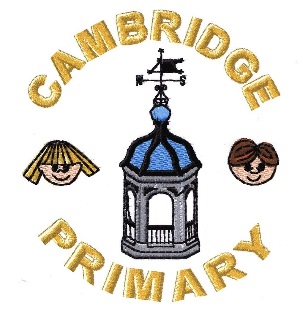 Summer Term 2019Newsletter – Value of the Month: Freedom17th May 2019Dear Parents/Carers and ChildrenFirstly, I’d like to mention our wonderful Y6 pupils. This week, and many weeks previously, they have worked their socks to show what they can do in their KS2 SAT tests. We have all been wowed by their determination and efforts to try their very best. They have been a credit to themselves, their families and the school, and I’m sure I speak for us all when I say that we are very proud of each and every one of them.Year 2 are busily working through their tests too. Again, they are working like busy bees; showing their very best, trying really hard and are happy and smiley too!Out and AboutIt seems like a very long time ago now but Y5 went to Water Park in Coniston after Easter. The children had an amazing time, many of them pushing themselves out of their comfort zones and challenging themselves physically and mentally. Y4 and Y5 have been lucky enough to have taken part in Rugby sessions run by Barrow Raiders throughout the half-term. The players have also been listening to some of the children read in the morning. It has been lovely to see the children developing their rugby skills and their enthusiasm for the sport.Y1 went to watch the Puss in Boots ballet at The Forum followed the day after by a visit to the Dock Museum with Y2. They had a great time and learned lots of interesting facts.Last night Mrs Bannister took some children from KS2 to see ‘Chitty Chitty Bang Bang’ at The Forum. They had a wonderful time and behaved superbly.Thank you to all staff who have helped to create exciting and memorable experiences for our pupils. The weather over the last couple of weeks has meant that we have been able to get outside again. We have lots of vegetables beginning to grow and we have been making the most of our outdoor areas. Y2 have been busy gardening; Nursery and Reception have been problem-solving, finding creatures and keeping an eye on our tadpoles; and Y6 even managed to do some SATs revision outside.Please don’t forget to follow us on Twitter @CambridgeSch or on the school website www.cambridge.cumbria.sch.uk to find out more about what we are doing in school.Safety Coming To and From SchoolToday I have talked to the children about coming to and from school safely. I am concerned that many children, especially the older ones, are using bikes and/or scooters, sometimes recklessly, on the road, without helmets. Yesterday, there was a near-miss incident and, with the traffic in Cambridge Street being as it is at the end of the day, I am worried that we may soon have a more serious accident on our hands. I would strongly recommend that children travelling to school by bike or scooter wear a helmet.Please take care when dropping off or picking up children in cars. RemindersAll children, from Reception upwards, are expected to come to school in school uniform. School jumpers; white polo shirts; grey school trousers, skirts or shorts; blue gingham summer dresses and black school shoes. Jewellery, with the exception of stud earrings, and nail varnish are also not allowed.Please ensure that all clothing is named, especially as items are taken off more regularly in the warmer weather. Key Dates:Thank you again for all of your help and support.Mrs LaveryThursday 23rd MaySchool Closed – Polling Day Friday 24th MayOutdoor Classroom DaySchool breaks up ½ termMonday 3rd JuneSchool re-opensY6 Liverpool ResidentialWednesday 5th JuneY6 return from LiverpoolTuesday 11th JunePenguins’ (Reception) VisitFriday 14th JuneY5/6 Kwik Cricket Competition Monday 17th JuneY5 Creative Arts morning – Furness AcademyWednesday 19th JuneY3 Furness VoicesFriday 20th JuneY6 Junior CitizensTuesday 25th JuneY3 and Y4 Manchester VisitMonday 1st JulyTuesday 2nd JulyY6 Transition DaysWednesday 3rd JulyThursday 4th JulyLife Bus VisitThursday 4th July Sports Day (KS1 am, KS2 pm)Week of 8th JulyParent Consultation EveningsThursday 11th JulySummer FayreWeek of 15th JulyY6 Leavers’ Assembly Friday 19th July School Finishes for Summer 1pm.